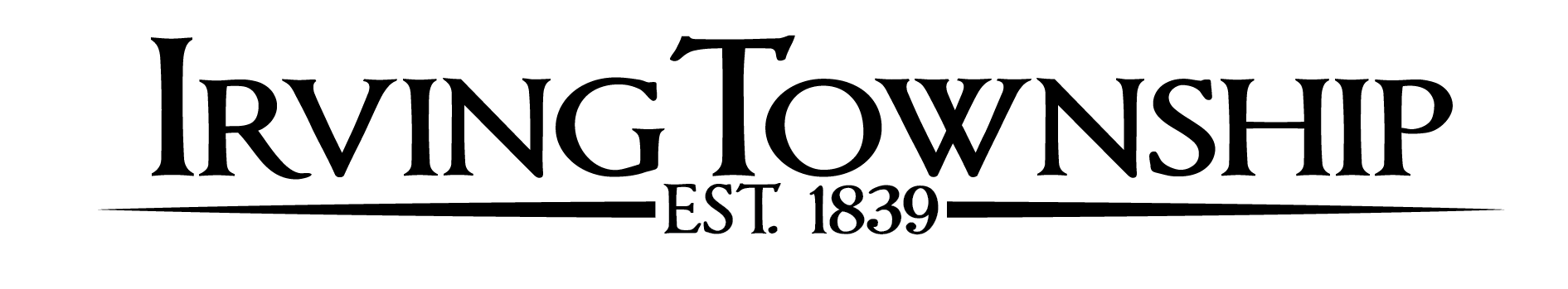 BOARD MEETING AGENDA – October 11, 2017Call Meeting to order with pledge of allegianceApproval of agendaReports: Fire Reports/Commissioners/Cemetery Sexton/AssessorsPublic Input (3 minute limit)Supervisor’s CommentsClerk’s minutes – September 13, 2017Treasurer’s reportPay billsBoard Members CommentsUnfinished Business		Snowplowing 2017-2018New BusinessPublic Input (Limited to 3 minutes)Upcoming Dates:   	October 17, 2017 Accuracy Test 10am		November 8, 2017 – Township Board Meeting 7pmGUIDELINES TO PUBLIC COMMENTPublic comment is welcome and appreciated. Please follow these simple guidelines to ensure all have an opportunity to be heard. All comments and questions will be made through the supervisor. All comments will be made in a courteous and civil manner, profanity and personal attacks will not be tolerated. Please limit the length of your comments to 3 minutes.  If you are a member of a group, please appoint a spokesman on behalf of a group (those speaking on behalf of a group may be provided additional time). Please state your name before offering comment.